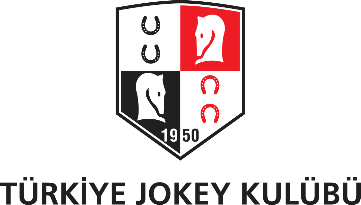 ATÇILIK SEKTÖRÜNE YENİ BİR MESLEK KAZANDIRIYORUZ!“SEYİSBAŞI (ÇALIŞTIRICI SEYİS)”Atçılık sektöründe dünyada önde gelen ülkelerde, atların bakımı ve idmanı aynı kişiler tarafından bir bütünlük içerisinde yapılmaktadır.Ülkemizde de bu doğrultuda at bakımı ve idmanı hizmetlerinin kalitesinin yükseltilmesi amacıyla sektörümüze Seyisbaşı (Çalıştırıcı Seyis) mesleği kazandırıyoruz.Seyisbaşı (Çalıştırıcı Seyis) unvanına sahip olacak kişiler, yarış atlarının; sabah idmanının yaptırılması, aynı zamanda bakımı, beslenmesi, gezintilerinin yaptırılması ve yarış alanına götürülüp-getirilmesi işinde çalışacaklardır.Seyisbaşı mesleğini yapacak kursiyerlere, Türkiye Jokey Kulübü tarafından İngiltere’de bulunan ve dünyanın önde gelen yarışçılık okullarından British Racing School’a (BRS) gönderilerek at bakımı ve binicilik eğitmenliği eğitimi alan üç eğitmenimiz tarafından eğitim verilmektedir.Seyisbaşı kursunu başarıyla tamamlayanlara sektörümüzde iş garantisi verilmektedir. 	Karacabey Atçılık Eğitim Merkezi’nde eğitim verilecek Seyisbaşı kursiyerlerinin başarı/performans/yetenek durumlarına göre eğitim süresi belirlenecektir. Kurs yatılı olup, kurs süresince kursiyerlerimizin tüm eğitim ve iaşe masrafları Türkiye Jokey Kulübü tarafından karşılanacaktır. Ayrıca eğitim süresi boyunca, zaruri masraflarını karşılamaları amacıyla kursiyerlere aylık 2.500 TL (İki Bin Beşyüz Türk Lirası) burs verilecektir. Aşağıda belirtilen şartları taşıyan adaylar (18 yaşından küçük olanlar veli/vasileriyle birlikte), Kulübümüzün yetkilileri huzurunda “Kursiyer Başvuru Formu”nu doldurarak, gerekli belgeler ile birlikte müracaat edeceklerdir. Ön eleme sonucu uygun bulunan adaylar, daha sonra belirlenecek ve ilan edilecek tarihte bedeni yetenek sınavı, yazılı sınav (İlköğretim konularını kapsayan) ve sözlü sınav (18 yaşından küçük olanlar velisi/vasisi ile birlikte) yapılmak üzere Karacabey Atçılık Eğitim Merkezi’ ne davet edilecektir. Başvurular 1 Nisan 2024 – 31 Mayıs 2024 tarihleri arasında hafta içi 10.00 - 17.00 saatleri arasında aşağıdaki Başvuru Merkezlerimizde yapılacaktır.  Başvuru Merkezleri		                  İrtibat Numarası	Adana Hipodromu  					        0 322 428 40 91	Ankara Hipodromu 					        0 312 587 77 00Antalya Hipodromu   					        0 242 250 28 40Bursa Hipodromu  					        0 224 808 41 00Bursa Karacabey Atçılık Eğitim Merkezi 		        0 224 612 31 00Diyarbakır Hipodromu  				        0 412 254 30 29Elazığ Hipodromu  					        0 424 251 23 40İstanbul Ekrem Kurt Apranti Eğitim Merkezi 	        0 212 414 67 53İzmir Hipodromu  					        0 232 493 53 00Kocaeli Hipodromu  					        0 262 373 28 17Şanlıurfa Hipodromu  				        0 414 344 00 74Başvuru İçin Gerekli Olan Şartlarİlköğretim (8 yıllık) mezunu olmak veya mevcut 12 yıllık zorunlu kademeli eğitim sisteminin 2.kademesini (ikinci 4 yıllık kısmını) tamamlamış olmak [2.kademeyi bitirmiş olan adayların 3.kademeye (açık lise’ye) kayıt yaptırmaları zorunludur]On altı yaşından küçük olmamak Yetmiş beş kg’den ağır olmamakSeyisbaşılık mesleğini yapmasına engel olabilecek bir sağlık sorunu olmamakT.C. Kimlik Numarası Beyanı   Başvuru İçin Gerekli Olan EvraklarBaşvuru Formu (Başvuru Merkezlerinden temin edilecektir)İki adet vesikalık resim (4,5 cm x 6 cm boyutlarında)Bir adet fotoğraflı Türkiye Cumhuriyeti Kimlik Kartı fotokopisiİlköğretim diplomasının aslı veya onaylı sureti veya mevcut 12 yıllık zorunlu kademeli eğitim sisteminin 2.kademesini (ikinci 4 yıllık kısmını) tamamladığına dair öğrenim belgesinin aslı veya onaylı sureti)Arşiv kayıtlı adli sicil belgesi (Resmi Kuruma verilmek üzere)TÜRKİYE JOKEY KULÜBÜ